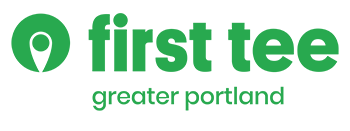 First Tee Tour Scoring Guide1st Place in a First Tee Tour event 1002nd Place in a First Tee Tour event    503rd Place in a First Tee Tour event    25Play in a First Tee Tour event             15Play in your FIRST Tour event           100Register for a First Tee Summer Golf Class  (Player, Par, Birdie, Eagle/Ace)25Play 9 holes outside of First Tee (Tour max 25 points)                                      5Play a tournament on another Junior Tour (1 outside tournament/ week)    20Sign-up for Youth on Course card                                                                     25Refer a friend to register for an LSE session                                                 100Successfully complete PLAYer assessment                                                  25Successfully complete Par assessment           50Successfully complete Birdie assessment100Successfully complete Eagle assessment     100Successfully complete ACE assessment   100Achieve A/B Honor Roll on Report Card       100Two hours of community service             o	(Up to 100 points max; ex: helping coaches clean-up after class, junior coaching, etc.)                    25